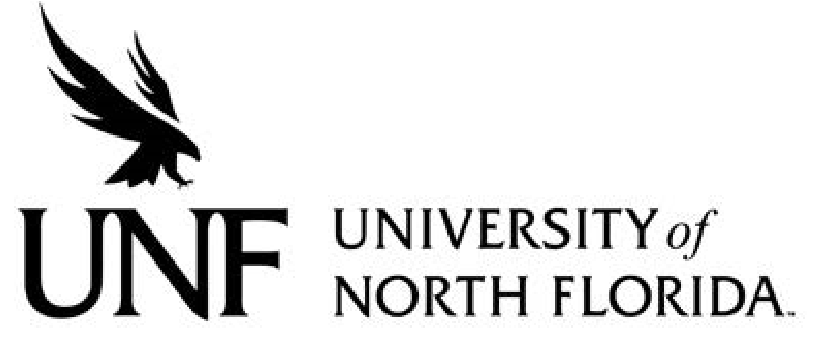 Regulation Number: 	Effective Date:   07/01/10		Revised Date:  06/17/10Subject: Responsible Division/Department: Check what type of Regulation this is: New Regulation Revision of Existing Regulation Reaffirmation of Existing Regulation Repeal of Existing Regulation OBJECTIVE & PURPOSEThe purpose of this regulation is to set forth current tuition and fee amounts per credit hour that students will be assessed during the Fall 200910 and Spring/Summer 20101 terms.STATEMENT OF REGULATIONTuition shall be defined as fees assessed to a student for enrollment in credit courses at the University of North Florida, in accordance with law, rules and policies of the Board of Governors and the University of North Florida Board of Trustees. Tuition consists of the following fees, depending on whether a student is a resident or a non-residentResident tuition, comprised of the following, shall be defined as the fees charged an enrolled student who qualifies as a Florida resident as defined in applicable Florida laws and regulations:Tuition;Tuition Differential Fee;Student Financial Aid Fee;Capital Improvement Trust Fund Fee;Building Fee;Health Fee (which includes the Clinic, Counseling, Wellness and Medical Compliance Fees);Athletic Fee (which includes the NCAA Division I transition fee);Activity and Service Fee;,Transportation Access Fee., and 10.	Technology Fee.Out-of-State fees comprised of the following, shall be defined as the fees charged an enrolled student who does not qualify as a Florida resident as defined in applicable Florida laws and regulations:Tuition;Tuition Differential FeeOut-of-State Fee;Student Financial Aid Fee;Non-Resident Student Financial Aid Fee;Capital Improvement Trust Fund Fee;Building Fee;Health Fee (which includes the Clinic, Counseling, Wellness and Medical Compliance Fees);Athletic Fee (which includes the NCAA Division I transition fee);Activity and Service Fee, and;Transportation Access Fee.,and 12.	Technology Fee.The following tuition shall be levied and collected effective for the Fall 200910 and Spring/Summer 20101 semesters for each student regularly enrolled, unless provided otherwise by law or in this chapter.Students will be assessed the following fees per credit hour:FALL 200910/SPRING/SUMMER 20101Nurse Anesthetist and Doctor of Physical Therapy students will be assessed the following fees per credit hour:Pursuant to Section 1009.285 F.S., each student enrolled in the same undergraduate course more than twice, shall be assessed an additional $186.87163.38 per credit hour charge in addition to the fees outlined above in paragraph (2)(a) for each course.Authority: Resolution of the Florida Board of Governors dated January 7, 2003, General Appropriations Act of 2010; Florida Board of Governors Regulations 1.001, 7.001, 7.002, 7.003 and Florida Statutes 1009.24 and 1009.26. History - [Formerly 8.1001].Amended  and  approved  by  the  BOT; Approved by the BOG.FeesUndergraduate ResidentUndergraduate Non-ResidentGraduate ResidentGraduate Non-ResidentTuition$88.5995.67$88.59 95.67$263.86 303.43$263.86 303.43Tuition Differential Fee$5.7412.80$5.7412.80$ -$ -Out-of-State Fee$ -$425.02$ -$647.65629.18Student Financial Aid$4.424.78$25.6826.03$13.1915.17$45.5746.63Capital Improvement Trust Fund$ 2.44$ 2.44$ 2.44$ 2.44Building$ 2.32$ 2.32$ 2.32$ 2.32Activity & Service$12.8913.24$12.8913.24$12.8913.24$12.8913.24Health$ 6.179.51$ 6.179.51$ 6.179.51$ 6.179.51Athletic$13.3614.23$13.3614.23$13.3614.23$13.3614.23Transportation Access$ 3.85$ 3.85$ 3.85$ 3.85Technology$4.78$4.78$4.78$4.78TOTAL$139.78 163.62$586.06 609.89$318.08 368.97$998.11 1,029.61FeesGraduate ResidentGraduate Non-ResidentNurse Anesthetist/ Doctor of Physical Therapy Tuition$281.79324.05$281.79324.05Out-of-State Fee$ -$712.41692.69Student Financial Aid$14.0816.20$49.7150.83Capital Improvement TrustFund$ 2.44$ 2.44Building$ 2.32$ 2.32Activity & Service$12.8913.24$12.8913.24Health$ 6.179.51$ 6.179.51Athletic$13.3614.23$13.3614.23Transportation Access$ 3.85$ 3.85Technology$ 4.78$ 4.78TOTAL$336.90390.62$1,084.941,117.94